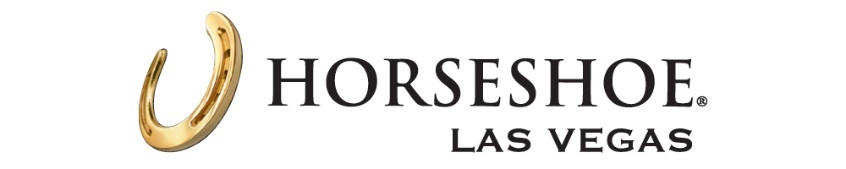 HORSESHOE LAS VEGAS FACT SHEETLOCATION	3645  Blvd. S.	702-967-4111 or 877-603-4390www.caesars.com/horseshoe-las-vegas 	www.facebook.com/HorseshoeVegaswww.twitter.com/HorseshoeVegas www.instagram.com/horseshoevegas MEDIA ROOM	caesars.mediaroom.com OVERVIEW	Legendary casino brand Horseshoe, known for gaming, poker and making it right for the gambler, has returned to Las Vegas. The transformation of Bally’s into Horseshoe Las Vegas began in the spring of 2022 and included a reimagined casino floor and public areas and new offerings, such as the ARCADE, Jack Binion’s Steak and the World Series of Poker Hall of Fame® Poker Room. The transformation will continue into 2023 with a refreshed exterior and the opening of M.Y. Asia from award-winning Chef Martin Yan.The 44-acre property is located at the center of the world-famous Las Vegas Strip, across from Caesars Palace and The Cromwell, next to Paris Las Vegas at the Flamingo Road intersection. Horseshoe Las Vegas is steps away from various iconic landmarks and attractions and is a stop on the Las Vegas Monorail.GUEST ROOMS	2,812 total guest rooms, including 265 suitesResort TowerIn May 2018, Bally’s Las Vegas, now Horseshoe, completed a $125 million redesign of 2,052 guest rooms and suites in the Resort Tower.The latest redesign features neutral, dark wood tones and striking pops of red throughout decorative accents and fashionable wall coverings, with various geometric patterns that create a contemporary feel. Additional highlights of the new rooms include USB charging stations, chic lounge furniture and reimagined bathrooms with spacious glass-enclosed showers.Horseshoe Las Vegas rooms are oversized in comparison to most hotel rooms on the Las Vegas Strip, with standard rooms measuring approximately 450 square feet and suites spanning more than 3,000 square feet. Resort Room: Measuring more than 450 square feet, the Resort Room offers one king or two queen pillowtop beds, chocolate brown lounge furniture and a 42-inch flat-screen TV. Additional amenities include a marble bathroom with a backlit mirror and rain shower.Resort Studio Suite: The 590-square-foot Resort Studio Suite features one king or two queen pillowtop beds, a sitting area, a table with two chairs and a workspace. Additional amenities include a 55-inch flat-screen TV, refrigerator and a marble bathroom.Resort Executive Suite: Measuring 650 square feet, the Resort Executive suite includes one king pillowtop bed, a comfortable living area and a 65-inch flat-screen TV. Guests can relax in this suite’s unique soaking tub located in the middle of the room, just a few steps away from the bed. The marble bathroom also features a free-standing shower and two vanities with sinks.Resort Premium Suite: The one-bedroom, 1,500-square-foot Resort Premium Suite features one king pillowtop bed, a unique soaking tub in the room, a marble bathroom and a 65-inch flat-screen TV. Perfect for entertaining, the separate living room offers a second 65-inch flat-screen TV, ample lounge seating, a six-seat dining table and a large wet bar with seating around an additional 55-inch flat-screen TV.Resort Presidential Suite: The focal points of the two-story Resort Presidential Suite are the towering staircase leading to a balcony and secluded bedroom and the floor-to-ceiling windows. The 890-square-foot, one-bedroom suite includes a wet bar, a dining area and a living room on the first floor, along with the option to upgrade to up to four bedrooms.MEETINGS	With more than 175,000 square feet of flexible meeting space, including four ballrooms and additional breakout and pre-function spaces, state-of-the-art sound and lighting systems and comprehensive catering services, Horseshoe can deftly orchestrate an intimate cocktail party for 45 or a full-scale convention for 4,500. In addition, the Skyview Convention and Meeting Center offers even more options, with stunning panoramic views of the Las Vegas Strip. Horseshoe also has direct access to an additional 140,000 square feet of space at the adjacent Paris Las Vegas.MONORAIL	Horseshoe offers convenient access to the Las Vegas Monorail. CASINO	With nearly 70,000 square feet of casino space, Horseshoe Las Vegas offers a variety of gaming action, including a high-end slot area and table games area.  Table Games/Keno: Horseshoe Las Vegas offers 42 live table games and 18 poker games. The selection of games includes blackjack (21); mini-baccarat; roulette; craps; linked progressives on Face Up Pai Gow poker, Mississippi Stud, Ultimate Texas Hold’Em, Three Card Poker; and keno.Slot Machines: The Horseshoe casino floor features more than 700 slots, video poker machines and electronic table games.Caesars Sportsbook Ticket Counter: Located in between Horseshoe and Paris Las Vegas, the Caesars Sportsbook space features three sports betting windows, four self-service betting kiosks, and 12 55-inch odds boards. Sports fans who want to enjoy mobile sports betting can download the Caesars Sportsbook by William Hill app and complete registration at any Caesars Sportsbook location in Nevada.
World Series of Poker® (WSOP®): The 54th annual World Series of Poker, the richest, most prestigious, and longest-running poker series will return to the Las Vegas Strip at Paris Las Vegas, and the soon-to-be Horseshoe on May 30 – July 18, 2023, following a 2022 tournament that saw 197,626 entrants from more than 100 countries with a record-breaking $347.9 million total prize pool. The 54th annual edition of the tournament builds onto the legacy of Caesars Entertainment’s WSOP, as the first tournament was played at the original Horseshoe Las Vegas in 1970. More information on the World Series of Poker is available at www.WSOP.com.World Series of Poker Hall of Fame® Poker Room: Spanning 4,900 square feet, the World Series of Poker Hall of Fame® Poker Room features 18 custom poker tables with upscale furniture and equipment to offer players an elevated gaming experience, along with a permanent exhibit to honor the legends of the sport.ENTERTAINMENT	The Magic AtticParanormal: The Mindreading Magic ShowInternational mentalist Frederic Da Silva brings his renowned show to Horseshoe Las Vegas. Experience an evening of mystery, magic, and mind reading that will leave you astonished and amazed.Potted PotterPlaying to sold-out houses all over the world, Potted Potter takes on the ultimate challenge of condensing all seven Harry Potter books (and a real-life game of Quidditch) into seventy hilarious minutes. This fantastically funny show features favorite characters, a special appearance from a fire-breathing dragon, endless costumes, brilliant songs, ridiculous props and a generous helping of Hogwarts magic. Even the difference between a Horcrux and a Hufflepuff is unknown, Potted Potter will make audiences roar with laughter. Jubilee Theater“Extravaganza – The Vegas Spectacular”“Extravaganza – The Vegas Spectacular” features thrilling performances that showcase the captivating talents of more than 30 of the most talented, sexy and breathtaking artists from around the world - including dancers, acrobats, aerialists, skaters, comedians, and the return of the iconic showgirl to the legendary Jubilee Theatre. Beautiful feats of strength and flexibility will make visitors gasp in awe from the spectacular sets, massive LED screens, and state-of-the-art holograms (which include some of Las Vegas’ most famous headliners, from Elvis to Frank Sinatra, among others).NIGHTLIFE			ShiverLocated in the Horseshoe and Paris Las Vegas crossover, Shiver offers many beverage options to quench one’s thirst, including craft and domestic beers and 46-ounce frozen cocktails. Shiver features delicious frozen cocktail flavors including Strawberry Rush, Captain Crush, Pink Lemonade and the classic margarita. Guests may enjoy any frozen cocktail refill for $10.The Indigo LoungeWith a distinctive flair and impeccable style, The Indigo Lounge is an elevated hangout and sports scene that overlooks the casino floor. This lounge offers ample seating and plenty of space to relax with friends, along with large screens for those looking to catch the game.Sully’s BarOpen 24 hours a day, Sully's is an open-air bar on the casino floor near the hotel front desk. Guests can play their favorite video poker games, watch exciting sporting events and choose from an expanded selection of draft beers or cocktails.     The Cabinet of Curiosities and The LockThe Cabinet of Curiosities and The Lock are a new immersive bar and speakeasy concept by Imagine Exhibitions, located on the Horseshoe lower level. To discover new wonders at The Cabinet of Curiosities, visitors can use QR codes that will weave together a narrative unique to their experience. The stories extend to the bar where guests can enjoy creative cocktails with a twist, such as “The Mystic Typewriter” or the “Bedazzled Skullcap Mojito.” Nearby, The Lock is an intimate speakeasy with a secret entrance disguised as a vault. The speakeasy features story-driven, Prohibition-era craft cocktails, as well as expert mixologists who can concoct drinks that match each guest’s personality, mood, and flavor profile.RESTAURANTS	Jack Binion’s SteakJack Binion's Steak is the namesake restaurant of Las Vegas icon and gaming legend Jack Binion. The steakhouse is an integral part of the resort’s rebrand and honors the rich history and legacy behind the Binion and Horseshoe names. Jack Binion's steaks are selected from Black Angus corn-fed cattle for superior marbling and aged for 28 days. Not to be outdone, all steaks are finished on an 1800-degree broiler to deliver a perfectly seared and seasoned centerpiece, making for a memorable Jack Binion's Steak dinner.LavAzzaGuests who crave a more traditional wake-up call make LavAzza the first stop of their day. Offering all the selections of a traditional coffee house, drips and decafs, lattes and blended drinks, this perky place also serves a full line of juices, soft drinks and fruit smoothies. Guests may refuel at this coffee and specialty beverage café 24 hours a day and choose from an assortment of baked goods made daily.NOSH DeliThe casual Nosh deli is an ideal option for quick meals on the run with a gourmet twist, including pastries, coffee, sandwiches and salads. Located adjacent to the Jubilee Tower guest elevator, the deli offers made-to-order wraps, bagels, sizeable sub sandwiches, beef hot dogs and fresh desserts. From Philly Cheesesteaks to breakfast croissant egg sandwiches, this quick Las Vegas snack spot is a must-see for favorites like pastrami and tuna served on fresh bread.M.Y. Asia (Coming Soon)James Beard Award Winner and public television star Chef Martin Yan will bring his internationally loved style and flavors to Horseshoe Las Vegas. The Chef’s first Las Vegas restaurant, M.Y. Asia, will celebrate many of Asia’s beloved dishes and preparations and bring authentic Asia to the resort including Peking Duck, hand-pulled noodles, dim sum, and fresh live seafood anchor the seasonal menu. SHOPPING	Avenue ShopsJust steps from the Horseshoe Las Vegas casino floor, the Avenue Shops features more than 20 unique stores and boutiques with a countless array of souvenirs, jewelry and exclusive fashions.	Grand Bazaar ShopsGrand Bazaar Shops is a 52,801-square-foot, leasable outdoor shopping mecca at the heart of the Las Vegas Strip. Inspired by the world’s great open-air markets, it is a “21st-century bazaar,” a truly immersive retail and dining experience located at the intersection on the Strip at Flamingo Road. Featuring approximately 120 shops spanning across two acres, along with a breadth of food, dining and bar venues, Grand Bazaar Shops invites travelers and locals alike to discover its many rare and wonderful treasures. Some tenants are distinguished by iconic design features and many others are the first of their kind in Las Vegas, the U.S. or worldwide.POOL COMPLEX	The Blu Pool is the deepest pool on The Strip. Lush with palm trees and luxuriously attended to by poolside servers, this is the perfect place to lose track of the day.Blu Pool features an Olympic-sized pool, cabanas, DJs, contemporary music and delicious frozen cocktails. The area overlooks eight illuminated championship tennis courts.ATTRACTIONS	ARCADE at Horseshoe Las VegasThe new ARCADE at Horseshoe Las Vegas spans 7,000 square feet and offers more than 80 supersized games for a high-energy, multi-sensory experience for all ages. Games include classic favorites like Skee-Ball, air hockey and Rock the Rim, as well as immersive virtual reality games like “King Kong” and an interactive four-player game, “Mission Impossible.” Games are played with The ARCADE's cashless currency on re-loadable cards, and instead of tickets, points are accumulated on the cards to redeem larger prizes. The ARCADE also features an enhanced bar with a wide variety of bottled and draft beer, wine and cocktails.NATIONAL GEOGRAPHIC’S “RARELY SEEN”	National Geographic’s “Rarely Seen” is an immersive experience that takes guests through Photographs of the Extraordinary. Shot by some of the world’s finest photographers, striking images and rooms transport guests to places and alongside natural phenomena seldom seen by human eyes, from the Moeraki Boulders in New Zealand to the Pope taking a selfie in Vatican City.REAL BODIESLocated on the Horseshoe Lower Level, REAL BODIES at Horseshoe uses real human specimens to explore the complex inner workings of the human form in a refreshing and thought-provoking style. System by system, the Exhibition provides an approachable and fascinating insight into what's happening inside every human. REAL BODIES also explores how elements such as breathing, hunger, the rhythm of the heart, and other essential body functions have deep cultural and emotional significance that reach as far back as the dawn of humanity.TWILIGHT ZONE BY MONSTER MINI GOLF	Twilight Zone by Monster Mini Golf is a unique 10,000-square-foot themed attraction featuring a custom-designed, indoor glow-in-the-dark 18-hole miniature golf course and entertainment venue. The course is surrounded by out-of-this-world props, phenomenal artwork and a live, on-course DJ blasting music straight from the past into the fifth dimension with trivia, contests and prizes creating a destination embraced by locals, tourists and earthlings of all ages. Twilight Zone by Monster Mini Golf also offers arcade games, bowling lanes, an alternate dimension gift shop, special event room and the only Syfy Wedding Chapel on this planet.###